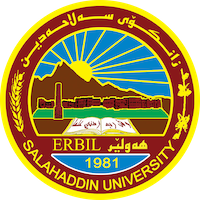 Academic Curriculum Vitae Personal Information:                                                   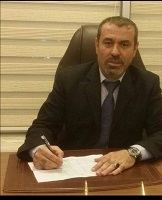 Full Name: Goran Salahaddin Shokor	Academic Title: Asst. ProfessorEmail: goran.shukor@su.edu.krdMobile: 07501090245Education:Salahaddin University - Arabic language Department BAAnkara University Arabic language Department MAAnkara University Arabic language Department PHDEmployment:Head of Turkish Department in Koya UniversityDean of College of Translation ( Koya University)Dean of College of Languages ( Koya University)Qualifications Teaching qualificationsTeaching since 2004Teaching methods Turkish courseIT qualificationsComputer skills ( Windows, Word, PowerPoint, and intern packages)Language qualifications such as TOEFL, IELTS or any equivalentKurdishTurkishEnglishArabicAny professional qualificationTeaching, Translation, Administration, Human Development, ResearcherYou could put any professional courses you have attendedTeaching experience:State all teaching courses you delivered, stating undergraduate or post graduate1-İslamiyet Dönemi Edebiyatı( Arap Dili ve Edebiyatı Bölümü).2- Abbasi  Dönemi Edebiyatı( Arap Dili ve Edebiyatı Bölümü).3- Endulu Dönemi Edebiyatı( Arap Dili ve Edebiyatı Bölümü).4-Bilimsel Araştırmalar Metödü.5-Okuma ve Anlama(Türk Dili ve Edebiyatı Bölümü Birinci Sınıf)6- Yazılı Anlatım(Türk Dili ve Edebiyatı Bölümü Birinci Sınıf)7- Kompozisyon(Türk Dili ve Edebiyatı Bölümü İkinci Sınıf)8- Kompozisyon(Türk Dili ve Edebiyatı Bölümü Üçüncü Sınıf)9-Konuşma(Türk Dili ve Edebiyatı Bölümü İkinci Sınıf)10- Edebi Eleştiri (Türk Dili ve Edebiyatı Bölümü Üçüncü Sınıf).11- Çeviri(Türk Dili ve Edebiyatı Bölümü Dördüncü  Sınıf).12-Elyazmaları Araştırma Metötleri (Yüksek Lisans)13-Yazılı Anlatım Metötları(ikinci sınıf)14-Türk Kültürü ve Tarihi(Türk Dili ve Edebiyatı Bölümü Dördüncü  Sınıf)15-Felsefe Tarihi(Türk Dili ve Edebiyatı Bölümü Üçüncü Sınıf)16-Edebi Eleştiri (Türk Dili ve Edebiyatı Yüksek Lisans)17-Edebi Analiz(Türk Dili ve Edebiyatı Yüksek Lisans)18-Metin Analizi(Türk Dili ve Edebiyatı Yüksek Lisans)19-Karşılaştırmalı Edebiyat(Yüksek Lisans)20-Türk tarihi ve kültürü(dördüncü sınıf)21-Metin analizi(Yüksek lisans)Research and publicationsالغزل في قصائد الحنين الى الوطن في الادب الاندلسي.  مظاهر القوة في قصائد الوصف عند ابن حمديس الصقلي (ت 527.تأثير القرآن الكريم في زهديات أبي العتاهيةثنائيات الأضداد في شعر المتنبي (دراسة دلالية أسلوبية).قصص الرؤيا في الأدب العراقي.الليل في قصائد ابن خفاجةالتشاؤم واليأس في قصائد أبي العتاهيةالعتاب والشكوى في قصائد علي بن الجهمالواقع الدراسي في قسم اللغة التركية في جامعة صلاح الدينتدريس اللغة التركية كلغة أجنبية في جامعة صلاح الدينترجمة كتاب الاقتصاد للصف السادس الادبي لوزارة التربية من اللغة العربية الى التركيةترجمة كتاب التاريخ للصف السادس الادبي لوزارة التربية من اللغة العربية الى التركيةفي ضوء العلاقات التركية العراقية تطور التعليم في العراقمدينة اربيل والفعاليات الثقافية لتركمان اربيلبعض المميزات الللغوية في اللهجة التركمانية العراقية  الثنائيات الشعرية عند ابن زيدونشعر الحكمة عند يحيى بن الحكم الغزال “Hüsam HASRET”in şiirlerinde hasret ve ayrılık duygusu(Irak ve Türkiye İlişkileri Işığında Irak’ta Eğitimin Gelişimi) Türkiye Vizyonu kongresiErbil Şehri ve Erbil Türkmen’lerinin Kültürel EtkinlikleriConferences and courses attended1-Yüksek Öğrenim Bakanlığının Birinci İlmi Konfransı 2-Ankara Üniversitesinde İngizce Öğrenimi İçin Kurs2001.3- Gazi Üniversitesinde Yabancılara Türkçe Öğrenimi için kursu1997.4- Bilkent Üniversitesinde  Öğrenim Metötleri İçin Kurs2010.5-Ana Dilde Eğitim Öncü eğitimciler Derneğinin Konfransına Katılmak 2014.6-10. Büyük Türk Dili Kurultayı Bilkent Üniversitesinde 2014.7-Uluslarasi Türkiye vizyonu kongresi8- Karaman ünivrsitesi dil kurultayı9-Büyük Türk Dili Kurultayı Bilkent Üniversitesinde 2014.Professional memberships Members of Kurdistan Teacher UnionsMembers of Turkish Graduated Unions